Уважаемый Михаил Самуилович!В последние 10 лет начиная с 2004 года газовые конвекторы начали применяться в технологических помещениях газорегуляторных пунктов, таких как ГРП, ГРПБ, ШРП и так далее. Первые документы которые послужили началу применения газовых конвекторов в газорегуляторных пунктах это разрешение РОСТЕХНАДЗОР и разъяснительные письма к нему. Далее вышел ГОСТ Р 54960-2012 в котором допускалось отопление от автономного источника тепла (теплогенератора), работающего на природном газе но максимальная температура на теплоотдающей поверхности приборов систем отопления не должна превышать 110 °С. Данный температурный режим присутствовал и в предыдущей версии ГОСТ и относится больше к водяному контуру отопления с помощью котлов.В декабре 2015 года ООО «Газпром межрегионгаз» создает собственные ТУ 4859-019-73339504-2015 Пункты газорегуляторные блочные, разработчиком которых является ОАО «Гипрониигаз». В пункте 2 Раздел к обозначениям под обозначением Х4- указано (К- котел, Э – электрическая система отопления, Ц – централизованный источник тепла), о газовых конвекторах упоминания нет. Хотя в пункте 3.8 Требования к отоплению и вентиляции прямого запрета не наблюдается.В связи с выше изложенным хочу сообщить, что нами в ноябре 2015 года была направлена заявка в МИНСТРОЙ РФ для получения Технического свидетельства на применение газовых конвекторов в технологических помещениях газорегуляторных пунктов в соответствии с постановлением Правительства РФ № 1636 от 27.12.1997 г. о правилах подтверждения пригодности новых материалов, изделий, конструкций и технологий для применения в строительстве. В январе 2016 года от МИНСТОЙ РФ был получен ответ о необходимости провести исследование в компетентной специализированной организации и получить заключение о возможности применения газовых конвекторов для отопления промышленных взрывоопасных объектов класса «А».	В связи с чем обращаюсь к Вам с просьбой рассмотреть возможность проведения эксперимента по применению газовых конвекторов в технологических помещениях газорегуляторных пунктов на базе уже существующих в РФ объектов с разработкой всей необходимой для эксперимента документацией. Отчет об эксперименте ляжет в основу нормативного документа по применению газовых конвекторов в газорегуляторных пунктах.В приложении направляю письмо ответ МИНСТРОЙ РФ.Координацию всех вопросов оставляю за собой Баринов Александр Михайлович тел.: +7 909 958 6177тел.: +7 495 580 1657 email: dir@kf-holding.ruС Уважением,Генеральный директор ООО "КФ Холдинг"Баринов А.М.  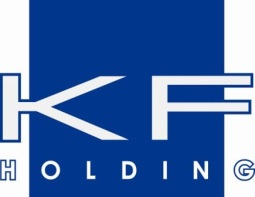 ОФИЦИАЛЬНОЕПРЕДСТАВИТЕЛЬСТВО ЗАВОДОВKARMA (ЧЕХИЯ), GAMAT (ЧЕХИЯ), FEG (ВЕНГРИЯ) В РОССИЙСКОЙ ФЕДЕРАЦИИОГРН 1087746429781, ИНН / КПП 7724656248 / 771801001107076, Россия, Москва, Электрозаводская ул., д. 33, стр. 5Тел.: (495) 580-16-57; Тел/Факс: (495) 962-00-08e-mail: info@kf-holding.ru сайт: www.kf-holding.ruТехническому директоруОАО «ГИПРОНИИГАЗ»Недлину М.С.от Генерального директораООО «КФ Холдинг»Баринова А.М.Исх. № 289 от 09 февраля 2016 г.Вх. № _____________________